Club Travel Information Form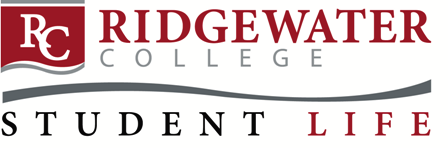 All tables are repeating; please use the “tab” button to add additional cells.Club NameCost Center NumberDate SubmittedEvent DescriptionEvent DescriptionEvent DescriptionEvent DescriptionTravel Time Travel Time Travel Time Travel Time Departure DateReturn DateTransportation  Transportation  Transportation  Type of Transportation ContractedAddress of CompanyPhone & Fax NumberHotel AccommodationsHotel AccommodationsHotel AccommodationsHotel NameAddressPhone & Fax NumberConference InformationConference InformationName of ConferenceAddress of ConferenceStudents AttendingStudents AttendingAdvisor/ Faculty Attending trip	